 Tavistock Town Council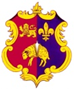 TAVISTOCK - PANNIER MARKETTrader Information Please complete the following Form Thank you for your application, we will contact you if your application is successful.Please return this form along with a signed copy of the Market Rules & Regulations to:Market ReevePannier MarketTavistockDevonPL19 0AL		Email: panniermarket@tavistock.gov.ukTel: 01822 611003Your privacy is important to Tavistock Town Council which is subject to the General Data Protection Regulation.To view a copy of the Council’s Privacy Notice and related information visit the ‘Council Rules Policies & Procedures’ section of the website at www.tavistock.gov.uk or telephone 01822 616134.
APPLICATION FORM FOR NEW STALLHOLDER – 2021Name:Business/Trading Name:Full Postal Address:Including Post CodeEmail:Telephone number:Mobile Number:Goods for Sale:Number of Tables Requested:(subject to availability)Preferred Trading Day:(subject to availability)Additional Information:Date of Application: